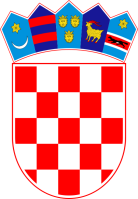            REPUBLIKA HRVATSKA KRAPINSKO – ZAGORSKA ŽUPANIJA                 OPĆINA HUM NA SUTLI                     OPĆINSKI NAČELNIKKLASA: 012-04/13-01/1 URBROJ: 2214/02-03-21-3 Hum na Sutli, 15. siječanj 2021.SAVJETOVANJE SA ZAINTERESIRANOM JAVNOŠĆUoPOSLOVNIČKOJ ODLUCIO IZMJENAMA I DOPUNAMA POSLOVNIKA OPĆINSKOG  VIJEĆAOPĆINE HUM NA SUTLISukladno odredbama članka 10. Zakona o pravu na pristup informacijama (NN, broj: 25/13. i 85/15.), Općina Hum na Sutli provodi javno savjetovanje sa zainteresiranom javnošću o Nacrtu prijedloga o Poslovničkoj Odluci o izmjenama i dopunama Poslovnika općinskog  vijeća Općine Hum na Sutli (u nastavku teksta: Poslovnička Odluka).Stručna služba općinskog načelnika i općinskog vijeća Općine Hum na Sutli  izradila je nacrt prijedloga novog Statuta Općine Hum na Sutli te izmjene Poslovnika općinskog vijeća općine Hum na Sutli  kako bi se ispunila obveza usklađivanja Statuta sa Zakonom o izmjenama i dopunama Zakona o lokalnoj i područnoj (regionalnoj) samoupravi (“Narodne novine”, broj: 144/20) i Zakona o lokalnim izborima (“Narodne novine”, broj: 144/20).Pozivamo zainteresiranu i stručnu javnost da se uključi u izradu o Poslovničkoj Odluci o izmjenama i dopunama Poslovnika općinskog  vijeća Općine Hum na Sutli davanjem svojih mišljenja, primjedbi i prijedloga.     Molimo sve zainteresirane, da mišljenja, primjedbe i prijedloge na objavljeni Nacrt prijedloga o Poslovničkoj Odluci o izmjenama i dopunama Poslovnika općinskog  vijeća Općine Hum na Sutli dostave na e-mail adresu: pisarnica@humnasutli.hr kako bi se omogućila što kvalitetnija obrada pristiglih mišljenja, primjedbi, prijedloga i komentara.Javno savjetovanje otvoreno je od 15. siječnja do 15. veljače 2021. godine.                                                                                                              OPĆINA HUM NA SUTLI  